Vadovaudamasis Lietuvos Respublikos vietos savivaldos įstatymo 29 straipsnio 8 dalies 2 punktu, Lietuvos Respublikos žmonių užkrečiamųjų ligų profilaktikos ir kontrolės įstatymo 25 straipsnio 3 dalimi, 26 straipsnio 3 dalies 1 punktu, Lietuvos Respublikos Vyriausybės 2020 m. lapkričio 4 d. nutarimo Nr. 1226 „Dėl karantino Lietuvos Respublikos teritorijoje paskelbimo“  2.2.9.22 papunkčiu, Lietuvos Respublikos sveikatos apsaugos ministro – valstybės lygio ekstremaliosios situacijos valstybės operacijų vadovo 2020 m. gruodžio 17 d. sprendimo Nr. V-2934 „Dėl pradinio ugdymo organizavimo būtinų sąlygų“ 3.1 papunkčiu, siekdamas taikyti COVID-19 ligos (koronaviruso infekcijos) plitimą mažinančias priemones Kauno Tado Ivanausko progimnazijos  2b klasėje ir atsižvelgdamas į Nacionalinio visuomenės sveikatos centro prie Sveikatos apsaugos ministerijos Kauno departamento 2021 m. kovo 29 d. raštą Nr. (2-13 16.1.17 Mr)2-51025 ir Kauno miesto savivaldybės visuomenės sveikatos biuro 2021 m. kovo 29 d. raštą Nr. SV-2-191:  N u s t a t a u, kad Kauno Tado Ivanausko  progimnazijoje  dalis veiklos ribojama – 2b klasėje ugdymo procesas įgyvendinamas nuotoliniu ugdymo proceso organizavimo būdu. Į p a r e i g o j u  Kauno miesto savivaldybės administracijos Švietimo skyriaus vedėją Oną Gucevičienę informuoti Kauno Tado Ivanausko progimnazijos  direktorių Sigitą Alubauską  apie šį įsakymą. N u s t a t a u, kad šis įsakymas galioja iki 2021 m. balandžio 7 dienos. 4. Šis įsakymas per vieną mėnesį nuo informacijos apie jį gavimo dienos gali būti skundžiamas Regionų apygardos administracinio teismo Kauno rūmams (A. Mickevičiaus g. 8A, Kaunas) Lietuvos Respublikos administracinių bylų teisenos įstatymo nustatyta tvarka.TAR objektas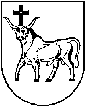 KAUNO MIESTO SAVIVALDYBĖS ADMINISTRACIJOS DIREKTORIUSKAUNO MIESTO SAVIVALDYBĖS ADMINISTRACIJOS DIREKTORIUSKAUNO MIESTO SAVIVALDYBĖS ADMINISTRACIJOS DIREKTORIUSĮSAKYMASĮSAKYMASĮSAKYMASDĖL KAUNO TADO IVANAUSKO PROGIMNAZIJOS  DALIES VEIKLOS RIBOJIMO   DĖL KAUNO TADO IVANAUSKO PROGIMNAZIJOS  DALIES VEIKLOS RIBOJIMO   DĖL KAUNO TADO IVANAUSKO PROGIMNAZIJOS  DALIES VEIKLOS RIBOJIMO   2021 m. kovo 30 d.  Nr. A-10622021 m. kovo 30 d.  Nr. A-10622021 m. kovo 30 d.  Nr. A-1062KaunasKaunasKaunasAdministracijos direktoriusVilius Šiliauskas